21.06.2021Anzahlungsrechnung - Nr. XXXX
Vielen Dank für Ihr Vertrauen in die Mustermann GmbH und Ihren Auftrag, den wir hiermit gerne bestätigen:Bitte überweisen Sie den unten genannten Gesamt-Anzahlungsbetrag innerhalb von [….] Tagen auf unser Konto.Nach Zahlungseingang beginnen wir unverzüglich mit der Projektleistung.

Bei Rückfragen stehen wir selbstverständlich jederzeit gerne zur Verfügung.Mit freundlichen Grüßen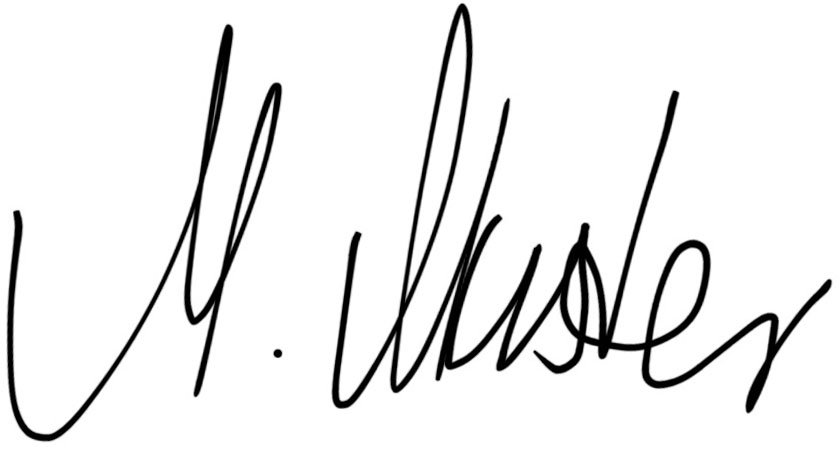 
Max Muster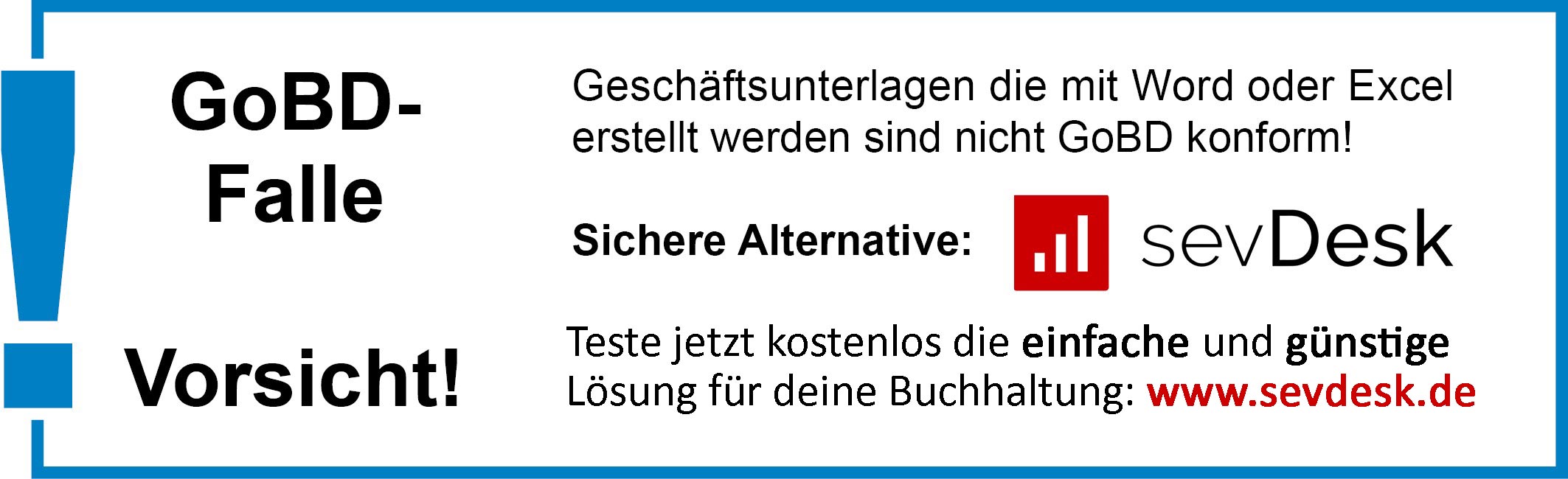 Diese Vorlage wurde erstellt von:
Rechnung-schreiben.de 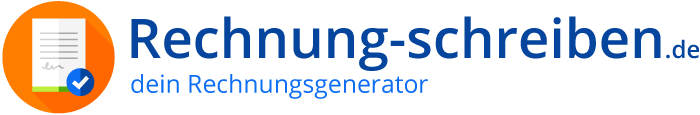 Ihr Firmenname – Musterstr. X – 12345 MusterstadtFirmenname EmpfängerRechnung Nr.:123-456Name EmpfängerRechnungsdatum:21.06.2021Straßenname 345Lieferdatum:21.06.2021PLZ OrtKundennr.:4227Land (optional)Ansprechpartner:Max MusterPos.BezeichnungMengeEinzelpreisGesamtpreis1.Projekt A (Angebotsdatum)15.250,00 €5.250,00 €2. Projekt B (Angebotsdatum)265,00 €130,00 €Summe PositionenSumme PositionenSumme Positionen5.380,00 €zzgl. Umsatzsteuer 19%zzgl. Umsatzsteuer 19%zzgl. Umsatzsteuer 19%1.022,20 €GesamtbetragGesamtbetragGesamtbetrag6.402,20 €Anzahlungsbetrag ohne USt50%2.690,00 €zzgl. Umsatzsteuer 19%19%511,10 €Gesamt-Anzahlungsbetrag3.201,10 €